                          CHIPPING NORTON TOWN COUNCIL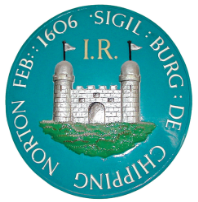 At the Council Meeting held, pursuant to notice on Monday 15th October 2018 at 7.15 pm in the Council Chamber, the Town Hall, the following members were present: -		Cllr. D. Davidson, Town Mayor		Cllr. R. Averill		Cllr. R. Benfield		Cllr. N. Bradley		Cllr. C. Butterworth		Cllr. A. Corfield		Cllr. J. Graves		Cllr. D. Heyes		Cllr. M. Jarratt		Cllr. S. Jordan		Cllr. J. Kitcher-Jones		Cllr. M. Tysoe		Cllr. M. Walker		Officer:  The Town Clerk7138	The minutes of the meeting held on the 17th September2018 – were approved and signed at the meeting.7139	Public Participation 	There were no requests for public participation.7140	Apologies for absence 	Apologies for absence had been received from Cllr. E. Coles, Cllr. A. Villars, Cllr. T. Hasan and County Cllr. H. Biles.7141	Mayoral Announcements	The Mayoral Announcements had been circulated with the agenda showing the functions 	which the Mayor had attended since the previous Town Council meeting.7142     Declarations of interest	Cllr. D. Davidson declared an interest in planning application 4399, 108, Burford Road, C/N as he 	lived in the same row of cottages in Burford Road.  Cllr. D. Davidson left the meeting whilst the 	planning application was considered.7143	Oxfordshire County Council	County Cllr. Mrs. H. Biles was not present at the meeting.7144	West Oxfordshire District Council	Cllr. G. Saul reported on the following: -	Housing	WODC was buying Cottsway property for emergency housing and it was reported as an ever more 	problem in the District.	Cllr. M. Walker asked Cllr. G. Saul to explain Section 21, eviction.  Cllr. G. Saul responded that this 	was when the person was asked to move on by the landlord or any other reason.	Oxfordshire Growth funding was providing funding towards extra care housing for the Rock Hill 	Farm site in C/N.  This was to go towards providing eighty units consisting of sixty affordable and 	twenty shared ownership.  WODC planned for this project to be complete within one year.	WODC have come up with a plan to use some of their reserves by investing or borrowing ten 	million pounds and transferring it to Cottsway to identify sites to build thirty two affordable 	properties and sixteen shared properties. WODC would lend the money to Cottsway with a small 	interest applied which would go directly into providing affordable housing in the District.	Cllr. M. Tysoe asked if there was any news of a master plan for the local plan yet and would the 	towns’ people be able to have an opinion on the master plan?	Cllr. G. Saul responded that this would be later in the year and there would be a consultation 	undertaken on the master plan.	Cllr. L. Carter reported on the following: -	Parking	There were problems with parking up the London Road, C/N outside Holy Trinity School as there 	were also construction vehicles and road works being undertaken along with parents trying to drop 	and collect school children.	A member of WODC’s environment was going to review this problem.	ACE Centre	The ACE Centre, C/N were going to be holding a Dig Day inviting members of the public to help in 	gardening projects at the ACE Centre.  The Dig Day was planned for 3.11.18 from 10 am – 2 pm.	Child Care Provision	Cllr. Carter expressed that it would be helpful to get all of the schools together and discuss the 	towns’ needs and how this would work.	Governors	The ACE Centre were looking for more Governors.7145     Planning(a) Council decided to make the observations set out under the heading ‘comments’ on          Appendix A – 15th October 2018, planning applications 4396 – 4399.      Cllr. D. Davidson left the meeting whilst planning application 4399 was being discussed and       Cllr. J. Kitcher Jones took the chair during this part of the discussion.(b) Decision	      An appeal decision had been received regarding 29 – 30 High Street, C/N (former Harpers 		      building) where planning permission had been granted to change use from retail to ground floor                     retail and two flats on the first and second floor.  Construction of nine dwellings with associated                     access, parking and landscaping in accordance with the terms of the application                     Ref: 17/002236/FUL dated 25.1.2017.7146	Town Clerk’s Report	Council approved the following payments: -Imprest Account for September 2018: £7,394.73.General Account: Accounts for payment as at 15th October 2018: £35,731.88.     	       7147	Cemetery & Pool Meadow Committee	The Council received the minutes of the Cemetery & Pool Meadow Committee meeting held on 	12th September 2018.	Cllr. M. Jarratt reported that seventeen people had turned up to the Cemetery Clear Up Day on 	13th October 2018.7148	Health & Safety Committee	The Council received the minutes of the H & S Committee meeting held on 17th September 2018.7149	Traffic Advisory Committee	The Council received the minutes of the TAC Committee meeting held on 20th September 2018.	OCC were undertaking a consultation on a 20 mph speed limit for C/N.  The Town Council asked for 	an extension to the time limit to provide comments on the consultation.7150	Staffing Committee	The Council received the minutes of the Staffing Committee meeting held on 2nd October 2018.7151	Grants to Voluntary Bodies	The Council received the minutes of the GTVB Committee meeting held on 8th October 2018.7152	Audit	The Council received and approved the Annual Return and audit certificate for the year ended 	31st March 2018.7153	Update on WODC’s Local Plan	The Local Plan had been discussed under item 7144.7154	Update from PCSO	There were no police present at the meeting. 	The meeting closed at 8.14 pm.